Salzburg, 15. November 2016Spende für den guten Zweck:COPA-DATA beeindruckt von den ClownDoctors SalzburgSeit vielen Jahren unterstützt COPA-DATA die ClownDoctors Salzburg mit Spenden bei ihrer herausragenden Arbeit in Salzburger Spitälern. Insbesondere die Arbeit mit kranken Kindern und deren Angehörigen steht dabei im Mittelpunkt. Auch 2016 spendet das von der Familie Punzenberger geführte Software-Unternehmen mit Sitz in Salzburg Maxglan wieder 1.500 Euro an den Salzburger Verein.„Unsere Spenden wollen wir dort einsetzen, wo in unserer unmittelbaren Nähe lokale Unterstützung gebraucht wird. Bei den ClownDoctors Salzburg sehen wir das seit vielen Jahren und wir bewundern die Arbeit von Frau Pallasser und ihrem Team sehr“, erläutert Thomas Punzenberger, Gründer und Geschäftsführer von COPA-DATA. In diesem Jahr durften sich einige Mitarbeiter von COPA-DATA live von der „Humortherapie“ überzeugen. Am Kinder Neuro-Rehab Zentrum (reKIZ) der Universitätsklinik Salzburg erklärte Oberarzt Dr. Johannes Koch die wichtige Zusammenarbeit mit den ClownDoctors. Diese sind zwar keine Ärzte, werden seitens der Kinder, Eltern und dem Personal jedoch für ihre heilende Lebensfreude sehr geschätzt und helfen sowohl beim Lachen als auch manchmal beim Weinen und Trauern. Jeden Freitag besuchen zwei der ausgebildeten Clowns die Station für ihre ganz spezielle Visite. Die Begegnung mit den ClownDoctors und der Einblick in ihre Arbeitswelt beeindruckten die COPA-DATA Mitarbeiter sehr. Deshalb spendet das Software-Unternehmen auch für das kommende Jahr wieder 1.500 Euro.Bildunterschrift:COPA-DATA_ClownDoctors_reKIZ-Salzburg_2016.jpg: Im Sommer besuchten Mitarbeiter von COPA-DATA die ClownDoctors Salzburg bei ihrer wöchentlichen Visite im reKIZ der Universitätsklinik Salzburg mit Oberarzt Dr. Johannes Koch (rechts).Über COPA-DATACOPA-DATA ist Technologieführer für ergonomische und hochdynamische Prozesslösungen. Das 1987 gegründete Unternehmen entwickelt in der Zentrale in Österreich die Software zenon für HMI/SCADA, Dynamic Production Reporting und integrierte SPS-Systeme. zenon wird über eigene Niederlassungen in Europa, Nordamerika und Asien sowie kompetente Partner und Distributoren weltweit vertrieben. Kunden profitieren dank der dezentralen Unternehmensstruktur von lokalen Ansprechpartnern und lokalem Support. Als unabhängiges Unternehmen agiert COPA-DATA schnell und flexibel, schafft immer wieder neue Standards in Funktionalität und Bedienkomfort und setzt Trends am Markt. Über 100.000 installierte Systeme in mehr als 90 Ländern eröffnen Unternehmen aus Food & Beverage, Energy & Infrastructure, Automotive und Pharmaceutical neue Freiräume für effiziente Automatisierung.Ihre Kontaktpersonen: Julia AngererPublic Relations Manager+43 662 43 10 02 – 211Julia.Angerer@copadata.comSebastian BäskenPublic Relations Consultant+43 662 43 10 02 – 345Sebastian.Baesken@copadata.comIng. Punzenberger COPA-DATA GmbH(COPA-DATA Headquarters)Karolingerstraße 7bA-5020 Salzburgwww.copadata.com 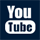 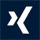 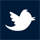 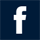 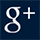 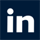 